.Or : “Wastin’ Time With You” by Carlene Carter (bpm 184)This is a tribute to the fun lovin’ “Rockabilly” sound of the 50’s.DIAGONAL RIGHT STEP, SLIDE, STEP, SCUFF DIAGONAL LEFT STEP, SLIDE, STEP, SCUFFSTEP SCUFFS MAKING “ARC” PATTERNNote:  As you do the step scuffs you are making an “arc” pattern, doing a ¾ turn left ending at the 3:00 wall.TOE STRUT JAZZ BOXFORWARD STEP, SLIDE, STEP, HOLD, STEP, 1/2 PIVOT, STEP, HOLDREPEATContact:franktrace@sssnet.com  /  www.traceofcountry.comSag, Drag & Fall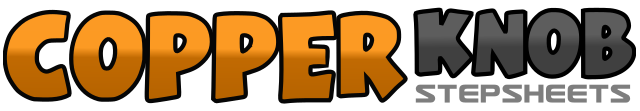 .......Count:32Wall:4Level:Beginner.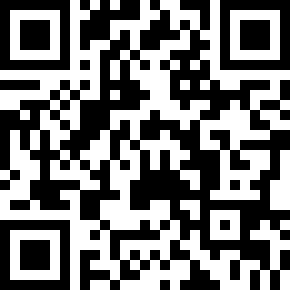 Choreographer:Frank Trace (USA) - January 2009Frank Trace (USA) - January 2009Frank Trace (USA) - January 2009Frank Trace (USA) - January 2009Frank Trace (USA) - January 2009.Music:Sag, Drag and Fall - Sid King & The Five Strings : (CD: Ain't I'm A Dog)Sag, Drag and Fall - Sid King & The Five Strings : (CD: Ain't I'm A Dog)Sag, Drag and Fall - Sid King & The Five Strings : (CD: Ain't I'm A Dog)Sag, Drag and Fall - Sid King & The Five Strings : (CD: Ain't I'm A Dog)Sag, Drag and Fall - Sid King & The Five Strings : (CD: Ain't I'm A Dog)........1-4Step R diagonally to Right, slide L up to meet R, step R diagonally Right, scuff L forward5-8Step L diagonally Left, slide R up to meet L, step L diagonally Left, scuff R forward1-8Step R, scuff L, step L, scuff R, step R scuff L, step L scuff R (3:00)1-8Cross R toe over L, step down on R, step L toe back, step down on L, step R toe to Right side, step down on R, step L toe slightly forward,	step down on L1-4Step R forward, slide L up to meet R, step R forward, hold5-8Step L forward, pivot 1/2 to Right, step L forward, hold (9:00)